WINTER 2020 BURSARIES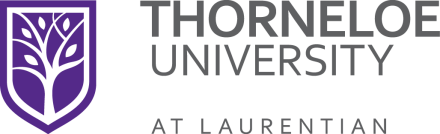 Deadline: February 7, 2020 4:00 PMPlease complete and submit the application forms at the end of this document.Thorneloe Memorial Bursaries/Thorneloe Faculty and Governors Bursaries:Several bursaries in memory of Thorneloe students (Elizabeth Pentland, Brian Clark, Louis Larocque, Colin Elliot), as well as bursaries established by the Faculty and Governors, are awarded to students who are living in residence at Thorneloe University or who are taking a course from Thorneloe University.  Preference may be given to students who are also registered at Thorneloe University.  The number and amount of such awards may vary annually, depending upon funds available.  Awards are made on the basis of good academic standing and financial need.  Some funds are restricted to students who have resided in Ontario for twelve months prior to beginning university (OSAP policies on residence apply). Application through Thorneloe University is required, and the awards are made upon recommendation of the Provost of Thorneloe University once per term.The Donald K. Brown Memorial Bursary:A Sudburian for nearly fifty years, Donald K. Brown was a prominent businessman and highly respected member of the community.  This bursary, donated by family and friends, is awarded annually to an academically qualified full-time undergraduate or graduate student who is a permanent resident of Northern Ontario (under the policy on residency of the Ontario Student Assistance Program) on the basis of financial need.  Priority will be given to students who are in residence at Thorneloe and/or are enrolled in a Thorneloe course of study. Application through Thorneloe University is required, and the awards are made upon recommendation of the Provost of Thorneloe University once per term.The June and Frank Culliford Theology Bursary:June and Frank Culliford were active members of the Anglican Church in Kitchener-Waterloo, and respected members of the business community.  In their memory, bursaries are awarded annually to academically qualified students who are enrolled and taking courses in the Thorneloe Bachelor of Theology programme.  These bursaries, donated by family and friends, will be awarded on the basis of financial need. Application through Thorneloe University is required, and the awards are made upon recommendation of the Provost of Thorneloe University once per term.The St. Chad-Moosonee Bursary:This bursary was set up in memory of the pioneer members of the Anglican Church in “The Porcupine Camp” and those who built and worshipped at St. Chad’s Church, Schumacher. The bursary is awarded annually to a student who is from northern Ontario within the 2011 boundaries of the Anglican Diocese of Moosonee (e.g., Timmins, Chapleau, Kirkland Lake, Cochrane, Kapuskasing, Moosonee, etc.). The bursary is awarded to students who have demonstrated financial need and are in good academic standing. Preference will be given to a student who has taken courses in Thorneloe University’s programs. Application through Thorneloe University is required, and the awards are made upon recommendation of the Provost of Thorneloe University once per term.BURSARY APPLICATION FORMDeadline: February 7, 2020Please fill out all parts of this form and the Budget Information Form (next page). Submit the completed forms, along with a copy of your Laurentian Transcript and any other required documents, to:THE REGISTRAR – THORNELOE UNIVERSITY935 RAMSEY LAKE RDSUDBURY ON P3E 2C6N.B. Thorneloe University reserves the right to refuse assistance to any applicant who has knowingly made a false statement on this application.Indicate the year of the program you are in, your program, and the name of your Specialization, Major, Minor, Concentration, and/or Certificate.Year: _____	Program _________________ / ____________________________________________Have you received, or will you be receiving any other academic awards in the current school year?Yes __  No __If yes, please specify name(s), amount(s), and source(s) of the award(s):____________________________________________________________________________________Please check all that apply to you: I am…  Living in the Thorneloe Residence   taking Thorneloe courses   registered as a Thorneloe studentDECLARATION:I declare that all the information given on this application form is, to the best of my knowledge, true and complete.I understand that:All information provided in connection with this application is subject to verification by Laurentian University.The first use of any scholarship/bursary awarded to me shall be to pay any fees owing to the University.I hereby authorize Laurentian University to release my academic standing or other pertinent information to the donor(s) of any scholarship/bursary awarded to me.I also authorize the release of all information in the Student Awards Office maintained in respect of my application for Federal/Provincial student assistance (eg. OSAP) to the Senate of Thorneloe University.PLEASE NOTE: Thorneloe University reserves the right to request receipts or invoices to substantiate certain expenses or copies of any other official or legal documentation in connection with this application.Signature of applicant: _____________________________________ Date (dd/mmm/yyyy): _________________BUDGET INFORMATION FORMDeadline: February 7, 2020ALL AMOUNTS SHOULD BE AS ACCURATE AS POSSIBLETOTAL EXPENSES minus TOTAL REVENUE = FINANCIAL NEED $______________________	Important note: Bursaries do not ordinarily cover car insurance, car payments, athletic fees or cable TV.Claims in excess of $600 for telephone and $3000 for food must be explained.Comments, additional information:Please indicate the Bursary(ies) for which you are applying:Name: ______________________________________Student No: ______________________No. & Street: _________________________________Gender: ______________________City: ________________________________________Date of Birth (dd/mmm/yyyy): ________________Prov: ___________ Postal Code: ____________Citizenship (specify): __________________Phone No.: _________________________Social Insurance Number: _____________________Email: ______________________________________EXPENSES FOR SEPTEMBER 2019 – APRIL 2020EXPENSES FOR SEPTEMBER 2019 – APRIL 2020REVENUE FOR MAY 2019 – APRIL 2020REVENUE FOR MAY 2019 – APRIL 2020Tuition Fees$Summer Savings$Books, Equipment, SuppliesPart-time Earnings (while in school)Rent or Mortgage PaymentsStudent LoanUtilities (specify)Social Assistance/Government IncomeFoodSponsorshipBank loan interestOrphan’s Benefits/CPPMedical/Dental (specify)Family Financial Support (parent, spouse, relative, etc.)Child CareScholarshipsClothingBursariesEntertainmentOther (specify)Other (you must specify)Other (specify)TOTAL EXPENSES$TOTAL REVENUE$ Thorneloe Memorial Bursaries Thorneloe Faculty and Governors Bursaries The Donald K. Brown Bursary The June and Frank Culliford Theology Bursary The St. Chad-Moosonee BursaryPlease indicate your Diocese and Deanery: _____________________________________